Willkommen zum LFT 2014 in Berlin LFT ist eine Abkürzung. Sie heißt: Lesben-Frühlings-Treffen.Lesben sind Frauen, die sich in Frauen verlieben.Das Lesben-Frühlings-Treffen findet jedes Jahr statt. Immer in einer anderen Stadt.2014 ist es in Berlin. Es dauert vom 6. bis 9. Juni.Liebe Lesben, seit 40 Jahren findet das LFT statt. Immer in anderen Städten.
Dort treffen sich viele Lesben. Ungefähr 1.000 Frauen, die Frauen lieben.Wichtig war allen dabei schon immer: Es soll so wenige Barrieren geben wie möglich.Das heißt zum Beispiel: Es gibt Räume, in die man gut mit einem Rollstuhl kommt.Und: Es gibt Frauen, die in Gebärden-Sprache übersetzen. Für alle Gäste, die nicht hören können.Und es gibt jemanden, der auf die Kinder aufpasst. Die Informationen zum Programm sind so gemacht, dass möglichst alle sie lesen können:Zum Beispiel in Braille-Schrift. Also in Blinden-Schrift. Man kann sie ertasten. Es gibt auch Programme mit großer Schrift. Für Frauen, die nicht gut sehen können.Und ein Programm in leichter Sprache. Sodass alle alles verstehen können.Es gibt eine große Küche für alle. Wir nennen sie „Volx-Küche“. Dort gibt es von morgens bis abends etwas zu essen und zu trinken.Es gibt ein Tages-Programm und ein Abend-Programm.Beides ist sehr abwechslungs-reich.Wir können zusammen diskutieren und Dinge besprechen. Und Spaß haben. Viele Sachen zusammen machen. Und auch zusammen Pausen machen. Einfach Zeit verstreichen lassen.Jetzt ist endlich das Programm-Heft fertig.Dieses Jahr ist es besonders lang.Ihr könnt das Programm zu Hause ausdrucken. Oder in einem Copy-Shop.Dann könnt Ihr es schon in Ruhe zu Hause lesen, vor dem LFT.Und beim LFT-Wochenende gibt es auch Programm-Hefte, in die alle reinschauen können.Falls jemand keinen Drucker zu Hause hat.
Im Programm-Heft gibt es viele Informationen.Wir erklären Euch, wie dieses Jahr das LFT bezahlt wird. 
Und es gibt Informationen, die wir nach dem ABC sortiert haben. Dann kann jede zu Hause alles lesen. Und sich vorbereiten.Damit wir alles zusammen genießen können.Wer danach noch mehr Fragen hat, kann sie uns stellen. Meldet Euch einfach bei uns. Per E-Mail oder mit dem Telefon.Auf dem Bild könnt Ihr sehen, wer zum LFT-Team gehört.Diese Frauen haben alles organisiert.
13 Frauen sind im Orga-Team. 10 davon sind auf diesem Bild zu sehen. Homepage: www.lft2014-berlin.deE-Mail: lft2014@web.deTelefon: 030 – 4431 73 87 (AB)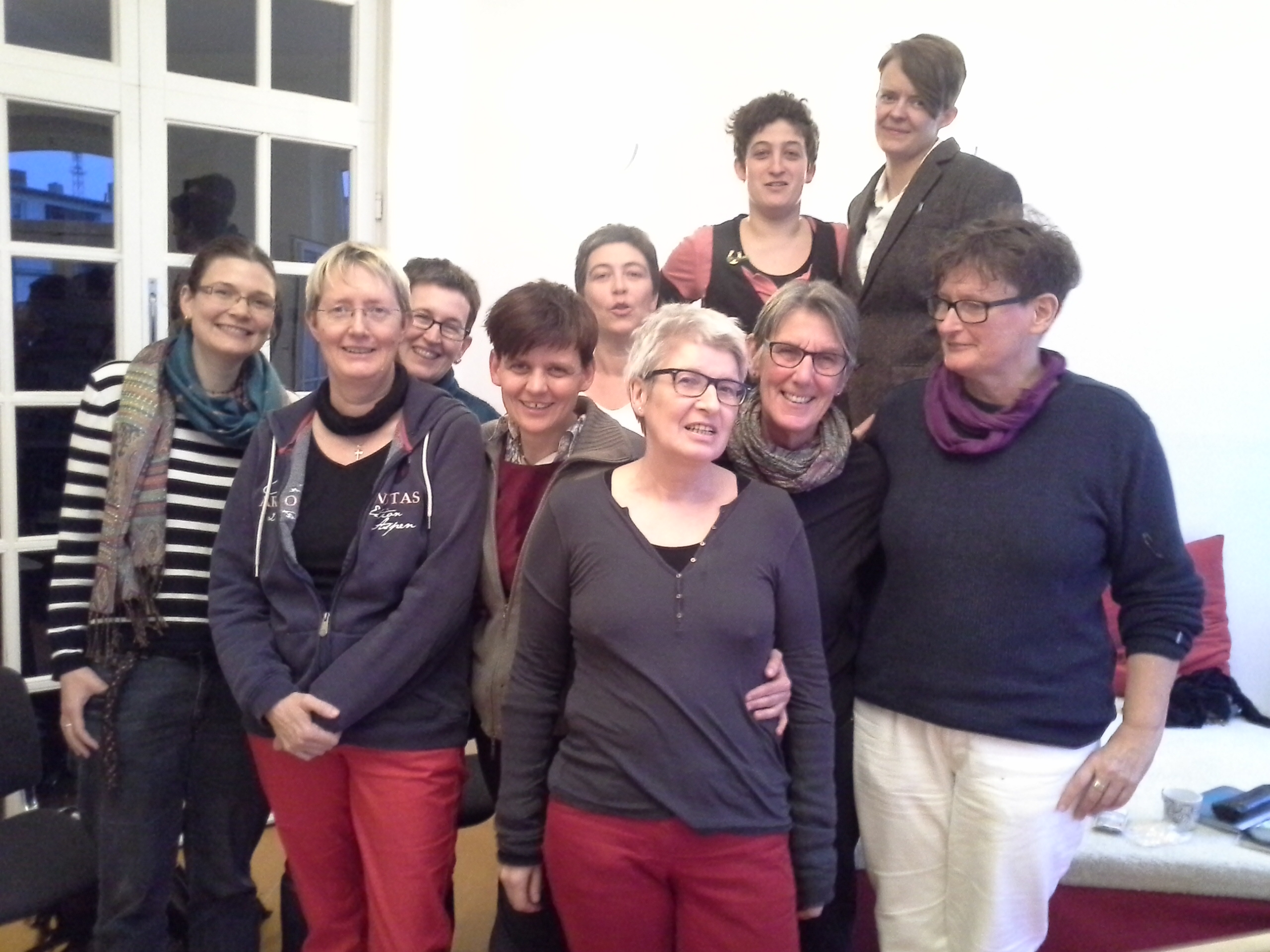 Jetzt könnt Ihr in Ruhe durch das Programm-Heft stöbern.Viel Spaß dabei,Eure Orga-Frauen aus Berlin! 																       (von links nach rechts): Judith V., Jenny, Nanna, Katru, Caroline, Uli, Judith K., Frau 					     Schultz, Sue, Ange – leider nicht zu sehen: Heike, Katrin S., ViolaSo wollen wir es machen: ZUSAMMEN!Wir laden Euch zum Lesben-Frühlings-Treffen 2014 ein. Dieses Jahr findet es in Berlin statt. Dort treffen sich Frauen. Frauen, die Frauen lieben. Also Frauen, die lesbisch sind.An diesem Ort soll niemand ausgegrenzt werden. Oder abgelehnt. Jede Frau kann so sein, wie sie ist. Jede Frau ist anders. Dafür sind wir offen beim LFT.Bei diesem Treffen geht es nicht um Geld. Wir wollen keinen Gewinn machen. Sondern Sachen teilen.Jede gibt, was sie kann, und nimmt, was sie braucht!Dieses Jahr machen wir einen Versuch beim LFT: Dieses Jahr müssen alle Eintritts-Preis bezahlen.Jede entscheidet selbst, wie viel.Danach funktioniert alles ohne Geld.Alle sind Teilnehmerinnen. Auch die Frauen, die Vorträge halten. Auch die Frauen, die das LFT organisieren. Auch die Frauen, die helfen.Auch die Frauen, die Musik machen.Und gleichzeitig machen alle mit.Wir machen das LFT alle zusammen. Wir arbeiten zusammen. Wir entspannen uns. Wir diskutieren. Wir lachen. Wir tanzen. Wir feiern. Wir machen Sachen zusammen.Wir machen das LFT alle zusammen.Wie wir das machen: Wir werden neue Lösungen finden.Und es werden sich neue Räume für uns öffnen.Wir freuen uns auf Alle und Alles!Also herzlich Willkommen in Berlin!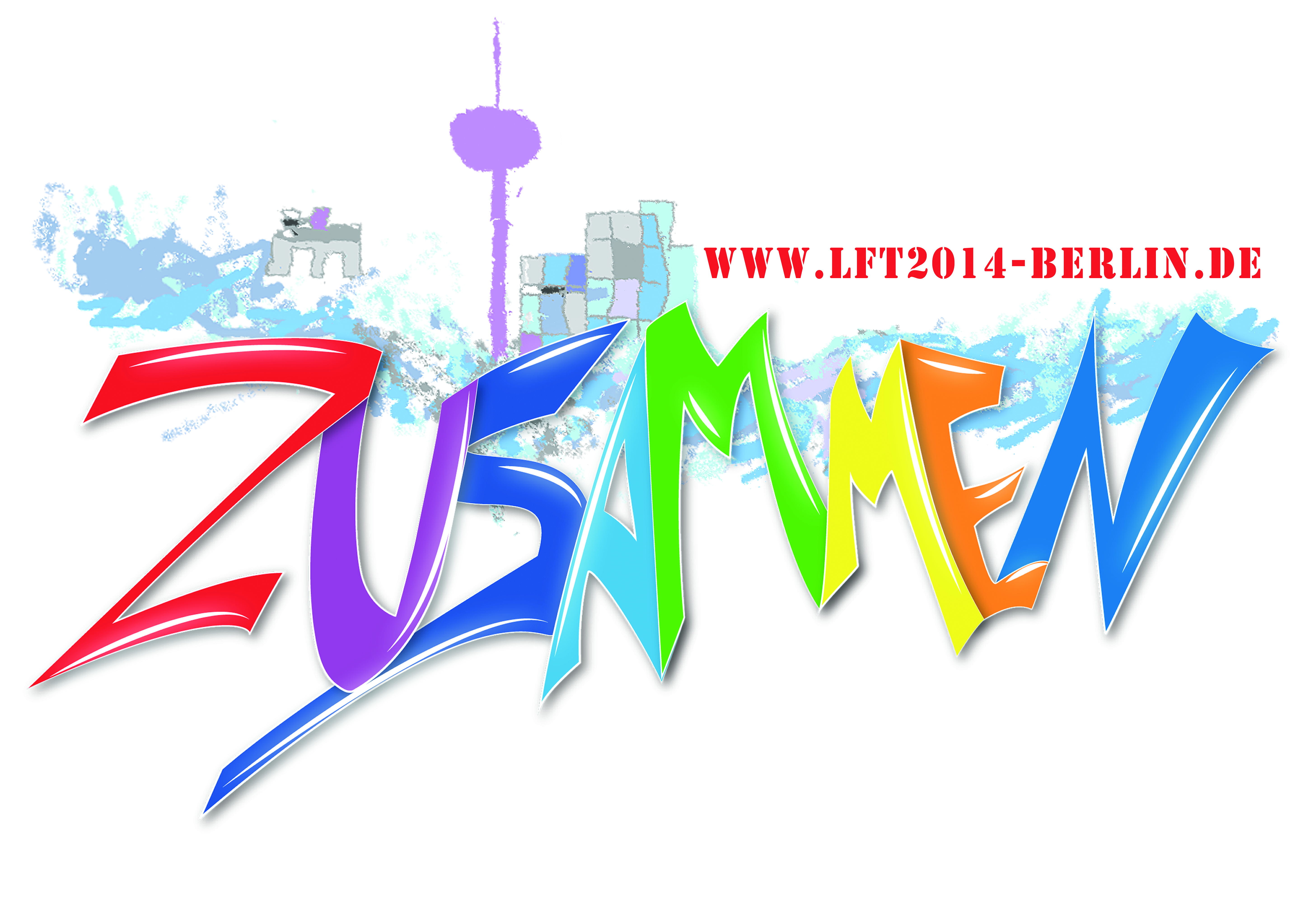 DAS LFT VON A bis Z1. Anfahrt  Alle Informationen könnt Ihr im Internet herunter-laden.Auf dieser Internet-Seite: www.lft2014-Berlin.de   An diesem Ort findet das LFT statt. Das ist die Adresse: 
Hauptgebäude der Technischen Universität Berlin 
Die Abkürzung dafür ist: TU 
Straße des 17. Juni / Hausnummer 135, 10623 BerlinDie Internet-Seite der TU ist: www.tu-berlin.de
Die TU ist barriere-frei.Es gibt einige Halte-Stellen in der Nähe.Für alle Frauen, die mit öffentlichen Verkehrs-Mitteln kommen wollen:S-Bahnhof: Tiergarten (S 5, S 7, S75) = barriere-freiU-Bahnhof: Ernst-Reuter-Platz (U 2) = nicht für Roll-Stühle geeignetBus-Station: Ernst-Reuter-Platz (X9, M 45, 245)Man kann auch mit der Bahn zur Veranstaltung kommen. Das ist die Weg-Beschreibung:Vom Haupt-Bahnhof aus nimmt man die S-Bahn.
Man kann alle Linien nehmen, die zum Tiergarten fahren.
Das sind die Linien in Richtung Charlottenburg, Westkreuz, Wannsee, Potsdam oder Spandau.
An der Halte-Stelle Tiergarten steigt man aus. 
Dann muss man etwa 700 Meter zu Fuß laufen.
Die Straße des 17. Juni Richtung Ernst-Reuter-Platz runter nach rechts. 
Das Haupt-Gebäude der TU ist in Richtung Ernst-Reuter-Platz auf der linken Seite. Es gibt auch eine Internet-Seite, auf der man seinen Weg planen kann.
Dort kann man eingeben: Von dieser Halte-Stelle aus will ich starten. 
Und: Zu dieser Uhrzeit will ich fahren.
Oder: Ich möchte den Bus nehmen. Oder die Bahn.
Das geht auf dieser Internet-Seite:
 www.fahrinfo-berlin.de/Fahrinfo/bin/ Sonder-Fahr-Dienst Berlin 
Es gibt einen Sonder-Fahr-Dienst in Berlin.
Benutzen können ihn Frauen, die in Berlin leben.Wenn sie eine Magnet-Karte für den Fahrdienst haben.Es ist der Fahr-Dienst vom Berliner Landesamt für Gesundheit und Soziales.Auf dieser Internet-Seite gibt es Informationen dazu: www.sfd-berlin.de Begleit-Service beim Bahn-Fahren
Die Berliner Verkehrs-Betriebe bieten auch einen Begleit-Service an.
Für Menschen, die Hilfe brauchen beim Bahn-Fahren. 
Informationen zum Begleit-Service findet Ihr im Internet auf dieser Seite: www.bvg.de/index.php/de/951335/name/VBB+Begleitservice.htmlAnfahrt vom Flug-Hafen Tegel:Manche Frauen kommen mit dem Flugzeug nach Berlin Tegel. 
Hier ist eine Weg-Beschreibung für diese Frauen:Die Bus-Linie X9 fährt vom Flug-Hafen Tegel bis zum Ernst-Reuter-Platz.
Dann läuft man 450 Meter zu Fuß die Straße des 17. Juni runter. 
Das Haupt-Gebäude der TU Berlin ist das 2. Haus auf der rechten Seite.
Die Haus-Nummer ist 135.Anfahrt vom Flug-Hafen Schönefeld:Manche Frauen kommen mit dem Flugzeug nach Berlin Schönefeld. 
Von da aus gibt es 3 verschiedene Möglichkeiten, zum LFT zu kommen.Möglichkeit 1:Vom S-Bahnhof Flughafen Berlin-Schönefeld nimmt man den Regional-Express RE7  in Richtung Dessau.Man muss bis zum Bahnhof Zoologischer Garten fahren. 
Von da aus kann man die U-Bahn Linie 2 in Richtung Ruhleben nehmen.
An der nächsten Halte-Stelle muss man aussteigen. Das ist die Halte-Stelle Ernst-Reuter-Platz.
Dorthin kommt man auch mit dem Bus.
Man kann mit den Bus-Linien M45, 245 oder X9 bis zum Ernst-Reuter-Platz fahren. 
Dann läuft man 450 Meter zu Fuß die Straße des 17. Juni runter. 
Das Haupt-Gebäude der TU Berlin ist das 2. Haus auf der rechten Seite.
Die Haus-Nummer ist 135.Möglichkeit 2:Vom S-Bahnhof Flughafen Berlin-Schönefeld kann man mit der  S-Bahnlinie 9  in Richtung Pankow fahren.Man steigt an der Halte-Stelle Ostkreuz aus. Dort steigt man um in die S-Bahn 5 Richtung Charlottenburg.
Oder in die S-Bahn 7 Richtung Westkreuz.Oder in die S-Bahn 75 Richtung Potsdam oder Spandau.
Mit allen diesen S-Bahnen muss man bis zum Bahnhof Tiergarten fahren und dort aussteigen. 
Dann geht man zu Fuß weiter.Man läuft 700 Meter weit die Straße des 17. Juni runter. In Richtung Ernst-Reuter-Platz nach rechts.Das Haupt-Gebäude der TU Berlin ist auf der linken Seite.Die Haus-Nummer ist 135.Möglichkeit 3:Vom S-Bahnhof Flughafen Berlin-Schönefeld kann man mit der Bus-Linie X7 oder 171 zum U-Bahnhof Rudow fahren.
Dort nimmt man die U-Bahn-Linie 7 Richtung Rathaus Spandau.Damit fährt man bis zur Halte-Stelle Bismarckstraße. 
Dann steigt man in die Bus-Linie 2 in Richtung Pankow.An der zweiten Halte-Stelle steigt man aus. Das ist am Ernst-Reuter-Platz.Dann läuft man 450 Meter zu Fuß die Straße des 17. Juni runter. 
Das Haupt-Gebäude der TU Berlin ist das 2. Haus auf der rechten Seite.
Die Haus-Nummer ist 135.Mit dem Auto:Manche Frauen kommen mit dem Auto zum LFT.
Hier gibt es eine Weg-Beschreibung. 
Welche die richtige ist, hängt davon ab, was welcher Richtung man kommt.
Aus Richtung Hamburg/Rostock (Autobahn A24)Am Autobahn-Dreieck Oranienburg muss man auf die A111 Richtung Berlin-Zentrum abbiegen.
Am Autobahn-Dreieck Charlottenburg muss man auf die Autobahn A100 (Stadtring) Richtung Funkturm wechseln. 
Man verlässt den Stadtring am Abzweig Kaiserdamm.Am Ende der Abfahrt muss man nach links abbiegen. Man fährt auf dem Kaiserdamm geradeaus.Später heißt die Straße Bismarckstraße.Man fährt geradeaus bis zum Ernst-Reuter-Platz.Dann muss man den Platz halb umrunden und in die Straße des 17. Juni abbiegen.Dort kann man dann nach einem Parkplatz suchen. Das Haupt-Gebäude der TU Berlin ist das zweite Haus auf der rechten Seite.Die Haus-Nummer ist 135.Es gibt barriere-freie Park-Plätze am Veranstaltungs-Ort.Sie sind gekennzeichnet.Aus Richtung Hannover (A2) und Leipzig/Nürnberg (A9)Auf der Autobahn A10 (Berliner Ring) fährt man bis zum Autobahndreieck Drewitz.Da wechselt man auf die Autobahn A115 (AVUS) in Richtung Berlin-Zentrum.Am Autobahn-Kreuz Funkturm fährt man in Richtung Wedding, nimmt aber gleich die nächste Ausfahrt Kaiserdamm und biegt rechts ab.
Man fährt auf dem Kaiserdamm geradeaus.Später heißt die Straße Bismarckstraße.Man fährt geradeaus bis zum Ernst-Reuter-Platz.Dann muss man den Platz halb umrunden und in die Straße des 17. Juni abbiegen.Dort kann man dann nach einem Parkplatz suchen. Das Haupt-Gebäude der TU Berlin ist das zweite Haus auf der rechten Seite.Die Haus-Nummer ist 135.Es gibt barriere-freie Park-Plätze am Veranstaltungs-Ort.Sie sind gekennzeichnet.02. AnmeldungLiebe Lesben, wir haben eine große Bitte: 
Meldet Euch an, wenn Ihr zum LFT kommen wollt.Dann können wir besser planen.Wir wissen dann genauer, wie viele Frauen kommen werden.Das macht vieles einfacher.
Anmelden könnt Ihr Euch auf der Internet-Seite www.lft2014-Berlin.de  Ihr könnt den Eintritts-Preis auch bezahlen, wenn Ihr angekommen seid.Es gibt eine Kasse dafür.Die Kasse ist geöffnet: Am Freitag von 16 bis 21 Uhr undam Samstag und Sonntag ab 8 Uhr morgens.Wer bezahlt hat, bekommt an der Kasse ein Eintritts-Bändchen.
Auch wenn Du schon per Überweisung bezahlt hast. 03. Barriere-frei - SelbstbestimmtEs gibt eine Kontakt-E-Mail für Barriere-Freiheit: selbstbestimmt-lft2014@web.deFür uns ist klar: Jede kann am LFT teilnehmen. Barriere-frei und selbst-bestimmt.
Damit das für alle funktionieren kann, bieten wir Unterstützung an.Während der drei Tage LFT gibt es die ganze Zeit über Gebärden-Dolmetscherinnen.
Sie übersetzen, das was gesagt wird, in Gebärden-Sprache. Für Menschen, die nicht hören können.
Es gibt Programm-Hefte in Braille-Schrift. Das ist eine Schrift für blinde Menschen. Um sie zu lesen, muss man tasten.
Es gibt Programm-Hefte in leichter Sprache. Damit alle verstehen können, worum es geht. Und was als nächstes passiert.
Oder Programm-Hefte mit größerer Schrift. Für Menschen, die nicht gut sehen können.
Es gibt auch Programme zum Hören. Dabei wird das Programm vorgelesen.Diese verschiedenen Programme kann man im Internet herunter-laden.
Es gibt auch während der Veranstaltung welche. Dann liegen sie auf dem Info-Tisch.Wer Unterstützung braucht, muss danach fragen.
Wir bieten verschiedene Hilfen an.
Zum Beispiel, wenn jemand Unterstützung braucht beim Ausgehen. Oder beim Zähne-putzen. Oder bei etwas anderen.
Wer Unterstützung braucht, kann bei der Veranstaltung danach fragen.
Dann bekommt Ihr Informationen dazu.
Meldet Euch einfach bei uns.Wer Unterstützung braucht, kann sich anmelden.
Das geht über unsere Website.
Über diesen Link: Anmeldung Barrierearm LFT Berlin
Oder man kann sich die Anmeldung herunter-laden. Und dann mit der Hand ausfüllen.
Das geht über diesen Link: Anmeldung Barrierearm LFT BerlinWer ein Barriere-freies Hotelzimmer braucht, muss das bis zum 23. April 2014 anmelden.
Damit wir es planen können.
Wenn jemand sich später anmeldet und Hilfe braucht, finden wir bestimmt zusammen eine Lösung.Wollt Ihr uns zu dem Thema Selbst-Bestimmung beim LFT 2014 eine E-Mail schreiben? Dann schreibt uns an diese Adresse: selbstbestimmt-lft2014@web.deS- und U-Bahn fahren mit UnterstützungEs gibt eine Web-Seite von der Berliner Bahn.
Da kann man nachschauen, welche Bahnhöfe Barriere-frei sind und welche nicht.
An welchen Bahnhöfen es Rampen und Aufzüge gibt. Und wo nicht.
Das kann man hier nachsehen:
http://www.s-bahn-berlin.de/fahrplanundnetz/barrierefrei.htmMan kann auch bei der Bahn anrufen.
Und darum bitten, dass man am Gleis abgeholt wird.
Oder Hilfe beim Umsteigen bekommt.
Dazu kann man diese Telefon-Nummer anrufen: +49 (0)1805 – 99 66 33.
Jeden Tag 24 Stunden lang.
Dazu muss man ein Stichwort sagen. Das Stichwort ist „Betreuung“.
Diese Nummer anzurufen, kostet Geld. Mindestens 14 Cent für eine Minute. Und höchstens 42 Cent für eine Minze.
Man kann auch eine E-Mail schicken. An diese Adresse: msz@bahn.de.Die Berliner Verkehrs-Betriebe bieten auch einen Begleit-Service beim Bahnfahren an.
Informationen dazu findet Ihr im Internet auf dieser Seite: http://www.bvg.de/index.php/de/951335/name/VBB+Begleitservice.htmlEs gibt auch eine Broschüre. Sie heißt „Berlin barriere-frei“.
Darin kann man zum Beispiel nach Barriere-freien Hotels in Berlin suchen.
Oder man kann nachschauen, in welchem Museum es Führungen für blinde Menschen gibt.
Und viele andere Dinge.
Diese Broschüre kann man im Internet herunterladen. Unter diesem Link: http://www.mobidat.net/fileadmin/user_upload/Downloads/Publikation_Berlin_barrierefrei.pdfManche Rollstuhl-Fahrerinnen können auch einen Fahr-Dienst nutzen.
Wenn Sie eine Magnet-Karte vom Berliner Landesamt für Gesundheit und Soziales haben.
Auch dazu findet Ihr Informationen im Internet: http://www.sfd-berlin.de/Das LFT-Team bietet dieses Jahr keinen Fahrdienst an.
Das Hotel ist nur 600 Meter vom Veranstaltungs-Ort weg.
Wir bieten gern Assistenz für diesen Weg an.
Wenn Ihr das braucht, meldet Euch bei uns.Bitte macht Euch schon vor der Reise Gedanken dazu, wie Ihr zu uns kommt.
Wenn es nötig ist, unterstützen wir Euch gerne.ÜbernachtungsmöglichkeitIn diesem Hotel könnt Ihr übernachten:
Novotel, Straße des 17. Juni 106, 10623 Berlin
Telefon: 030 600350
Wenn Ihr beim Hotel anruft, gebt das Stichwort LFT Berlin 2014 an.
Oder im Internet: http://www.accorhotels.com/de/hotel-3649-novotel-berlin-am-tiergarten/index.shtmlWir haben dort Hotel-Zimmer vorbestellt.
Manche davon sind Barriere-frei.
Oder Ihr könnt in einer Turnhalle übernachten.Schickt uns einfach eine E-Mail an diese Adresse: selbstbestimmt-lft2014@web.de04. Eintritts-PreiseEs gibt eine Kontakt-E-Mail für Eintritts-Preise: lft2014@web.de Dieses Jahr müssen alle Eintritts-Preis bezahlen.Jede entscheidet selbst, wie viel.Im Moment wissen wir: Wir haben feste Kosten.Die müssen über die Eintritts-Gelder bezahlt werden.Die Kosten sind: 63.500 Euro.Dann kann man an allen Veranstaltungen teilnehmen.Und auch kostenlos essen und trinken.Ihr müsst nur selbst nach Berlin kommen.Und selbst die Übernachtung bezahlen.So berechnen sie sich:Miete					16.500 €Dienstleistungen			19.500 €(zum Beispiel Technik und Übersetzung in Gebärden-Sprache))Selbstbestimmt		  	09.000 €(damit es möglichst barriere-arm ist)Volx-Küche				21.000 €Material, Sonstiges	  		08.000 €_____________________________________Gesamtkosten			74.000 €Spenden / Förderung		10.500 €_____________________________________Gesamtkosten			63.500 €Wir glauben: Es kommen ungefähr 900 Lesben.Wenn man das ausrechnet, heißt das: Im Durchschnitt zahlt jede, die kommt, 71 Euro.Jede entscheidet selbst, wie viel Eintritt sie bezahlen will und kann.Den Eintritts-Preis könnt ihr an der Kasse bezahlen. 05. Essen und Trinken / VOLX-KÜCHEEs gibt eine Kontakt-E-Mail für die Küche: catering-lft2014@web.de   In der Küche sind die Partys immer am besten, oder?Beim LFT 2014 gibt es eine „Volx-Küche“.Dort gibt es Essen und Getränke für alle.Wir wollen alle zusammen Essen vorbereiten und kochen.Auch das Geschirr spülen und alles wieder sauber-machen gehört dazu – klar.Wer Eintritt bezahlt hat, kann während der Veranstaltung auch essen und trinken.Es wird für alle gesorgt sein. 
Auch hier bleibt das Geld außen vor. Es spielt keine Rolle.Gegen den Durst: Es gibt Wasser aus Spendern, mit und ohne Sprudel. 
Wer mag, kann Sirup mit Geschmack dazu-gießen.
Drei Wasser-Spender sind über das LFT-Gelände verteilt. 
Wer möchte, kann sich Trink-Flaschen mit Wasser füllen.In den Innen-Höfen gibt es Kaffee und verschiedene Tees.
Im Foyer gibt es eine Espresso-Bar. Da gibt es auch Cappuccino und andere Kaffee-Getränke. Am Abend gibt es Säfte und Saft-Schorlen, Limonade und Cola, Wein und Bier vom Fass.Gegen den Hunger:Morgens gibt es ein Frühstücks-Buffet von 8 bis 10.30 Uhr.Warmes Mittag-Essen und Salate gibt es ungefähr von 11 bis 19 Uhr.Kuchen gibt es so viele, wie mitgebracht werden. Wir hoffen, dass wir welche geschenkt bekommen.  Die Grill-Station im Hof wird ab 18 Uhr angeworfen. Es werden verschiedene Sachen gegrillt: vegetarisches und veganes Essen, Fleisch und Würstchen.Wie funktioniert die Volx-Küche?Es gibt eine wunderbare Freiluft-Küche.
Die bekommen wir von Fläming Kitchen – vielen Dank dafür!Darin gibt es genug große Töpfe, Geräte und alles, was wir zum Kochen brauchen.Wir besorgen die Zutaten, die wir zum Kochen brauchen.
Wir achten auf 2 Dinge: Alle Besucherinnen sollen wirklich satt werden.Wir kaufen nur Bio-Produkte.Tagsüber gibt es kein Fleisch und keine Wurst, erst abends auf dem Grill.Alle Frauen, die veganes Essen essen möchten, können das tun.Jede kann essen oder weglassen, was sie möchte.Jedes Gericht wird gekennzeichnet. Das heißt: Wir schreiben ein Schild. Darauf steht dann zum Beispiel: „Das Essen ist vegetarisch.“ Oder „Das Essen ist vegan.“Das kann nur klappen, wenn alle LFT-Besucherinnen mithelfen. Man muss nicht gut kochen können, um mithelfen zu können. Wir brauchen zum Beispiel viele Menschen, die Gemüse klein schneiden. Wir wollen zusammen Spaß haben beim Kochen.Wir können uns dabei kennen-lernen, uns unterhalten und Musik hören.Jede so, wie sie kann und mag. Wer schon immer mal für ganz viele Lesben kochen wollte – das ist die Chance!Keine Angst vor großen Mengen! Wir können Euch helfen zu gucken, wie viel Zutaten man braucht.Caroline und Sue, zwei Orga-Frauen haben das vorher in einer Groß-Küche geübt.Auch viele andere Lesben haben Erfahrungen damit. Sie haben schon in einer WG oder einem Camp gekocht.Ganz konkret heißt das: Ein Gericht wird für 100 bis 200 Besucherinnen gekocht.		Jedes Gericht wird von einem Koch-Team gekocht. 
Am besten von mindestens 2 Frauen. Dann können sie sich gegenseitig unterstützen.Mehrere Frauen helfen mit und schnibbeln. Die Köchinnen geben die Anweisungen.Nach dem Kochen räumt das Team noch auf und macht Platz für das nächste Koch-Team. 
Wir sind sicher: Das klappt großartig, wenn wir ZUSAMMEN arbeiten!!Kommt also direkt in der Küche vorbei.Fragt einfach, ob ihr jetzt oder später etwas tun könnt.
Oder lasst euch am Helfen-Tisch  für Küchen-Dienste eintragen.Der Helfen-Tisch steht im Eingang der TU.Wer möchte, kann gern ein Glas selbst-gemachte Marmelade oder Brot-Aufstrich mitbringen.Wir freuen uns auch über jede, die einen Kuchen mitbringt.Manche Frauen wollen vielleicht lieber mit ihrem eigenen Messer Gemüse schneiden.
Wenn das so ist, müsst Ihr Euch das Messer selbst mitbringen.
Vielleicht kann auch jemand noch ein altes, sauberes Küchenhandtuch mitbringen.
Auch das können wir gut gebrauchen!Wir haben genug Becher, Tassen und Gläser. Trotzdem könnt Ihr gerne Eure Trinkflasche, Euren Lieblings-Becher oder eine eigene Tasse mitbringen. Anke Feja aus Hamburg wird uns leckeres Essen vorbei-bringen. Quiches und ein Dal-Gericht.Am Sonntag-Nachmittag wird Anita Dinkelwaffeln für uns backen. Den beiden schon mal ebenfalls 1000 Dank!!06. DemoEs gibt eine Kontakt-E-Mail für die Demo: demo-lft2014@web.de   Seit 40 Jahren gehört das LFT zum Frühling.Das ist heute immer noch genauso wichtig wie vor 40 Jahren.Wenn man heute Lesben im Fernsehen sieht, denken viele: „Die haben die gleichen Rechte.Wozu sollten die noch auf die Straße gehen?“Das stimmt nicht.Es gibt immer noch Diskriminierung.Frauen werden immer noch benachteiligt, weil sie lesbisch sind.Oder sie werden ausgegrenzt.In vielen Ländern werden lesbische Frauen bedroht, verfolgt, ermordet.
ZUSAMMEN – das ist das Motto des LFT 2014.Deshalb wollen wir zeigen: Wir machen uns stark für Lesben überall auf der Welt.Wir wollen an sie erinnern, sie unterstützen und auf ihre Situation hinweisen.
Deshalb gibt es eine Demonstration. Man kann auch sagen: eine Demo.Sie findet am Samstag, dem 07.06.2014, statt.Von 15.00 bis 18.30 Uhr laufen wir alle gemeinsam von der TU zur Gedächtniskirche und zurück. Es wird eine Kundgebung geben. Das heißt: Es werden Reden gehalten.Und es gibt Aktionen, die zeigen sollen: Es gibt viele Lesben auf der Welt. Und sie machen sich stark füreinander. Sie setzen sich ein. Sie machen Politik.
Beginn: 15.00 am TU Haupt-Gebäude in der Hardenbergstraße 
Von 15.45 Uhr bis 16.15 Uhr gibt es eine Zwischen-Kundgebung an der Gedächtniskirche. Dann gehen wir zusammen zurück über die Kantstraße, den Savigniplatz und die Knesebeckstraße. 
Gegen 17.15 Uhr gibt es eine Abschluss-Kundgebung auf der Mittelinsel des Ernst-Reuter-Platzes. Dort gibt es auch eine Installation.  07. Doku-Film: „Vierzig plus zwei. Vier Jahrzehnte Lesbenfrühlingstreffen an Pfingsten“ 2 Frauen haben einen Film über das LFT gemacht. 
Er heißt: „Vierzig plus zwei. Vier Jahrzehnte Lesbenfrühlingstreffen an Pfingsten“.Die beiden Filme-Macherinnen heißen Kathrin Schultz und Stefanie Wiegand.Der Film ist 120 Minuten lang.An Pfingsten 2014 wird er zum ersten Mal gezeigt.Auf dieser Internet-Seite kann man mehr darüber lesen: http://40jahre-lft.tumblr.com/.  An Pfingsten 2014 wird das Lesben-Frühlings-Treffen 40 (plus 2) Jahre alt. 
Seitdem findet es jedes Jahr statt.
Aber wieso 40 plus zwei? 
Das wird im Film erklärt.Die beiden Filme-Macherinnen haben seit dem LFT 2013 daran gearbeitet.Zum LFT 2014 in Berlin soll er fertig sein.08. Fotos und Filmen auf dem LFT Sicherlich machen viele Frauen beim LFT Fotos und Videos.Und bestimmt gibt es Frauen, die nicht fotografiert oder gefilmt werden wollen.Bitte sprecht darüber miteinander.Wenn Ihr nicht fotografiert werden wollt: Sagt Bescheid!09. Geld – das Konzept 2014Es gibt eine Kontakt-E-Mail: lft2014@web.de   Wir laden Euch zum Lesben-Frühlings-Treffen 2014 ein.
Dieses Jahr findet es in Berlin statt.
Dort treffen sich Frauen.
Frauen, die Frauen lieben. Also Frauen, die lesbisch sind.An diesem Ort soll niemand ausgegrenzt werden. Oder abgelehnt.
Jede Frau kann so sein, wie sie ist.
Jede Frau ist anders.
Dafür sind wir offen beim LFT.Bei diesem Treffen geht es nicht um Geld.
Wir wollen keinen Gewinn machen.
Sondern Sachen teilen.Jede gibt, was sie kann, und nimmt, was sie braucht!!Dieses Jahr machen wir einen Versuch beim LFT: Alles funktioniert ohne Geld.
Überall sonst ist es so: Wer etwas braucht, muss dafür Geld bezahlen.
Alle machen das so. So funktioniert unser Leben.
Wer mehr Geld hat, hat es bequem.
Er oder sie kann sich mehr kaufen.
Mehr als Menschen mit weniger Geld.Das wollen wir beim LFT 2014 anders machen.
Wir wollen mehr Gerechtigkeit: Es ist egal, wie viel Geld man hat.
Drei Tage lang wollen wir es anders machen.Jeder Mensch kann etwas besonders gut.
Und etwas anderes nicht.
Manche Menschen brauchen Unterstützung für manche Dinge.
Wir interessieren uns alle für unterschiedliche Sachen.
Wir haben verschiedene Berufe. Und haben Dinge gelernt.
Das wollen wir teilen. In der Gruppe.
Ohne Geld.Jede gibt, was sie kann -
Und nimmt, was sie braucht!!Wir treffen uns dieses Jahr an Pfingsten in Berlin.
Da ist das nächste Lesben-Frühlings-Treffen.
Dieses Mal ohne Geld.Wir machen das LFT alle zusammen.
Wir arbeiten zusammen.
Wir entspannen uns.
Wir diskutieren.
Wir lachen.
Wir tanzen.
Wir feiern.
Wir machen Sachen zusammen.
Wir lassen uns sehen.
Wir zeigen: Wir sind viele.In den letzten Jahren gab es beim LFT Dauer-Helferinnen.
Sie haben anderen geholfen, die Unterstützung brauchten.
Sie haben Sachen organisiert.
Oder wir haben Leute bezahlt.
Sie haben Geld bekommen für ihre Arbeit beim LFT.Das gab manchmal Diskussionen.
Es ging darum, ob alle vollen Einsatz bringen. Ihr Bestes geben.
Und ob es noch darum geht, zusammen etwas auf die Beine zu stellen.
Oder ob es nur noch ums Feiern geht.Dieses Jahr sollen alle mitmachen – jede so, wie sie kann und will.Dieses Jahr machen wir es anders.
Dieses Jahr ist der Eintritts-Preis sehr niedrig.
Dafür müssen alle ihn bezahlen.
Auch die Frauen, die das LFT organisieren.
Alle sind Teilnehmerinnen.
Und gleichzeitig machen alle mit.Wir rechnen vorher genau aus: Was kostet das LFT 2014.
Alles muss bezahlt werden: Das Essen, die Veranstaltungen, die Partys, die Konzerte.
Wir rechnen aus, wie viel alles zusammen kostet.
Dann wissen wir: So hoch muss der Eintritt sein.
So viel müssen wir mindestens zusammen-kriegen.
Aber wir wollen auch keinen Gewinn machen.Dieses Jahr machen wir es so: Jede Teilnehmerin entscheidet selbst, wie viel sie bezahlen kann und will.
Dafür muss sie sich überlegen: Was verdiene ich?
Ist das viel oder wenig?
Und was ist es mir wert, drei Tage lang hier zu sein?
Was möchte ich dafür bezahlen.Jede gibt, was sie kann. Und nimmt, was sie braucht!!Niemand macht bei diesem LFT Gewinn.
Keine, die mitmacht, verdient Geld durch die Teilnehmerinnen.
Egal, ob sie einen Workshop leitet, beim Abendprogramm mitmacht oder an einer anderen Stelle mithilft.Das heißt: Alles, was wir beim LFT erleben, ist ein Geschenk.
Ein Geschenk von Lesben an alle anderen Lesben.
Jede schenkt den anderen, was sie hat und was sie geben will.
Zum Beispiel:Du hattest eine gute Idee für eine Veranstaltung. Dann machst Du die für die anderen Teilnehmerinnen.Du bist kreativ. Vielleicht möchtest Du eine Ausstellung machen? Oder eine Straßen-Vorführung?Du bist stark. Vielleicht kannst Du helfen, Stühle zu tragen? Oder Bier-Kisten?Du magst Musik? Vielleicht bist Du ein guter DJ für eine der Partys am Abend?Du kannst lecker kochen? Vielleicht magst Du in der Volx-Küche helfen?Wenn Du ein schönes Lächeln hast, freuen sich bestimmt alle, wenn Du hinter dem Tresen stehst.Kannst Du stricken? Dann könntest Du in der Gruppe „Urban Guerilla Knitting“ mitmachen. Da werden Bäume oder Verkehrs-Schilder umstrickt.Und es gibt noch viele andere Möglichkeiten, um mitzumachen.
Vielleicht hast Du selbst eine spannende Idee?Wir wollen uns gegenseitig etwas schenken. Und Dinge miteinander teilen. Statt uns zu beschweren, dass wir zu wenig haben.Das alles ist ein Versuch.
Wir machen es zum ersten Mal so.
Bestimmt wird noch nicht alles sofort und ohne Schwierigkeiten funktionieren.
Aber wir freuen uns darauf, etwas Neues auszuprobieren.
Und darüber zu diskutieren, zusammen nach Lösungen zu suchen.
Und wir sind sicher:Wir werden neue Lösungen finden.
Und es werden sich neue Räume für uns öffnen.Wir bezahlen nur für etwas, das dringend nötig ist fürs LFT.
Und wenn wir niemanden finden, der es ohne Bezahlung machen würde.
Wenn jemand für eine Aufgabe bezahlt wird, muss er oder sie gehen, wenn die Aufgabe beendet ist.Jede gibt, was sie kann.
Und jede nimmt, was sie braucht!!
Das wird ein rauschendes Fest!10. Geschirr => siehe ESSEN UND TRINKENEs gibt eine Kontakt-E-Mail für die Küche: catering-lft2014@web.de Wer etwas über Geschirr wissen will, muss es dort nachlesen,wo  alles zum Thema „Essen und Trinken“.Da steht auch etwas über das Geschirr.11. Gewalt Es gibt eine Kontakt-E-Mail zum Thema Gewalt beim LFT: schutz-lft2014@web.de Gewalt beim LFTWir wissen: Es gibt Gewalt in unserer Gesellschaft.Das wird auch beim LFT so sein.Trotzdem wollen wir sagen: Wir sind gegen jede Form von Gewalt.Wir akzeptieren sie nicht! Mit jeder Form von Gewalt meinen wir: Es geht nicht nur um Gewalt zwischen zwei Menschen.Es geht auch um Gewalt, die Teil der Gesellschaft ist.Die zur Struktur gehört. Zum System.Damit meinen wir zum Beispiel:Faschismus. Also Gewalt, die sich gegen die Demokratie richtet. Gegen eine Gesellschaft, in der alle mitbestimmen können.Rassismus. Also Gewalt, die sich gegen Menschen richtet, die aus anderen Ländern kommen oder eine andere Hautfarbe haben.Kapitalismus. Also Gewalt, die dadurch ausgelöst wird, dass Menschen Geld verdienen wollen. Antisemitismus. Also Gewalt, die sich gegen jüdische Menschen richtet.Behinderten-Feindlichkeit. Also Gewalt, die sich gegen Menschen mit Behinderung richtet.Frauen-Feindlichkeit. Also Gewalt, die sich gegen Frauen richtet.Lesben-Feindlichkeit. Also Gewalt, die sich gegen Lesben richtet.All diese Formen von Gewalt werden wir nicht akzeptieren. Wir wollen gemeinsam über Gewalt sprechen.Welche Formen von Gewalt es gibt. Und wie man sie vermeiden kann.Dieses Jahr findet vieles beim LFT ohne Geld statt. Deshalb wollen wir vor allem über Geld sprechen. Darüber, wie man es verdient. Über Menschen, die reich sind. Und Menschen, die arm sind.Wie Arbeit bezahlt wird in Deutschland. Oder in der ganzen Welt.Und was Geld mit Gewalt zu tun hat.Direkte GewaltWir lehnen alle Formen von Gewalt ab.Auch direkte Gewalt zwischen zwei Menschen.Gewalt gegen den Körper einer Person.Gewalt durch Sprache. Zum Beispiel, wenn jemand beschimpft wird.Psychische Gewalt. Das ist Gewalt, die sich gegen die Seele einer Person richtet.Sexuelle Gewalt. Das heißt: Jemand wird zu Sex gezwungen, der es nicht will.Dafür ist kein Platz beim LFT.Wir sind gegen Gewalt.12. Helferinnen = MitwirkendeEs gibt eine Kontakt-E-Mail zu Helfen: helfen-lft2014@web.de Wenn jede 2 oder 3 Stunden hilft, klappt alles.Dann sind alle entspannt.Und alle haben Spaß.Wir brauchen viele, die helfen.Auch für die Volx-Küche.Zum Helfen kannst du dich an 2 Stellen melden:Beim Eingang. Da kannst du dich für alle Bereich melden.In der Küche. Die ist im Hof. Da kannst du dich für Arbeit beim Kochen helfen.Wenn du ankommst, gehe bitte an eine der 2 Stellen. Dann kannst du sagen, wann du helfen möchtest. Und was du tun möchtest. Dann wirst du in eine Liste eingetragen. Diese Liste heißt Helferinnen-Liste. VIELEN DANK AN ALLE, DIE HELFEN:)13. Hunde / HündinnenEs gibt eine Kontakt-E-Mail: lft2014@web.de Hunde dürfen nicht mitkommen. Auch andere Tiere nicht.Nur Assistenz-Hunde dürfen mitkommen.Das sind Hunde, die blinden Menschen helfen. 14. JuLes = JungLesbenEs gibt eine Kontakt-E-Mail zu JuLes: jules-lft2014@web.de JuLes sind junge Lesben.Liebe JuLes, schön, dass ihr zum LFT kommt! Es gibt einen wichtigen Workshop.Dabei geht es darum, zusammen das LFT zu machen.Der Workshop findet in Raum 2053 statt.Er beginnt um 12:30 und endet um 14:30.Er heißt: „Bis hier her – und WIE weiter? Das LFT in respektvollem Miteinander zusammen in die Zukunft tragen“Der Workshop ist eine Reaktion auf einen Brief.Diesen Brief haben manche JuLes geschrieben.Er war eine Reaktion auf das letzte LFT.Im Workshop wollen wir darüber sprechen, wie wir miteinander umgehen.Wir freuen uns auf euch! Für JuLes, die noch nicht 18 Jahre alt sind:Das Jugendschutzgesetz gilt auch auf dem LFT.Das ist ein Gesetz, das bestimmt, bis um wie viel Uhr junge Menschen auf Veranstaltungen sein dürfen.Wenn du unter 16 Jahre alt bist:Du brauchst jemanden über 18.Die soll dich zum LFT begleiten.Sie darf auf dem LFT keinen Alkohol trinken.Und deine Eltern müssen zwei Formulare ausfüllen.Die kannst du hier herunterladen:http://www.lft2014-berlin.de/wp-content/uploads/2014/03/Teilnahmeerlaubnis.Minderjährige.pdf http://www.lft2014-berlin.de/wp-content/uploads/2014/03/Übertragung-der-Personenfürsorge.Minderjährige.pdfDie Formulare können auch Erziehende ausfüllen.Das sind Menschen, die junge Menschen betreuen, wenn keine Eltern da sind.Du musst auch deinen Personalausweis mitbringen.Du darfst keinen Alkohol trinken.Wenn du unter 18 bist:Du kannst alleine bis um Mitternacht bleiben.Dann brauchst du kein Formular mitbringen.Nur deinen PersonalausweisWenn du länger als bis Mitternacht bleiben willst:Brauchst du jemanden über 18.Die soll dich zum LFT begleiten.Und deine Eltern müssen zwei Formulare ausfüllen.Die kannst du hier herunterladen:http://www.lft2014-berlin.de/wp-content/uploads/2014/03/Teilnahmeerlaubnis.Minderjährige.pdf http://www.lft2014-berlin.de/wp-content/uploads/2014/03/Übertragung-der-Personenfürsorge.Minderjährige.pdfDie Formulare können auch Erziehende ausfüllen.Das sind Menschen, die junge Menschen betreuen, wenn keine Eltern da sind.Du musst auch deinen Personalausweis mitbringen.Die Eltern dürfen entscheiden, ob du aufs LFT kommen darfst.15. KinderbetreuungEs gibt eine Kontakt-E-Mail zur Kinderbetreuung: lesben-kinder-lft2014@web.de Kinder werden auf dem LFT betreut.Ihr könnt sie in den Kinderraum bringen.Der ist im zweiten Stock und heißt H2035.Dort gibt es viel zu Spielen.Die Kinder können auch Essen und Trinken.Sie können sich auch ausruhen.16. Krise => siehe auch Notfall Es gibt eine Kontakt-E-Mail für Krisen: sani-lft2014@web.deBei einer Krise kann man das Frauenkrisentelefon anrufen.Da kann man mit Frauen über Probleme sprechen.Die Telefonnummer ist 030 - 615 42 43Anrufen kann man am Freitag zwischen 19:00 und 21:00 UhrAm Samstag zwischen 17:00 und 19:00 Uhr. Am Sonntag zwischen 17:00 und 19:00 Uhr.Wenn beim Frauenkrisentelefon niemand ans Telefon geht, kann man an einem anderen Krisentelefon anrufen.Da kann man mit Männern oder Frauen über Probleme sprechen.Dieses Krisentelefon heißt Berliner Krisendienst.Die Telefon-Nummer ist 030 390 63 00.Dort geht immer jemand ans Telefon.Es gibt auch einen Ruheraum.Der ist im dritten Stock und heißt H 3002.Da kann man sich ausruhen.Und hinlegen.Und schlafen.Und Ruhe haben.Es gibt auch Sanitäterinnen.Die sind im Sani-Raum H0105-A im Erdgeschoß.17. KunstausstellungEs gibt eine Kontakt-E-Mail zur Kunst: kunstausstellung-lft2014@web.de Es gibt zwei Frauen, die in diesem Jahr die Kunst-Ausstellung beim Lesben-Frühlings-Treffen machen. Die Künstlerinnen melden sich bundesweit dazu bei Leo und Ange.Ange Hehsling: Sie organisiert das LFT mit und ist Mitglied im Verein Lesbenfrühling e.V.L. R. Tesch: Sie hat viele Ausstellungen der vergangenen Jahre mit Ange auf dem LFT als Kuratorin organisiert und auch 2008 die Ausstellung „Lesben in Berlin“ mit organisiert. Die Ausstellung war im Schwulen Museum in Berlin.Beide Frauen sind Künstlerin. Sie leben in Berlin.
Und sie fühlen sich seit Jahren verbunden mit dem Lesben-Frühlings-Treffen.Das Motto für das Lesben-Frühlings-Treffen ist dieses Jahr:
„Wir über UNS für UNS“Wir freuen uns, wenn Ihr Teil der Kunst-Ausstellung sein wollt.
Wir wünschen uns Kunst, die uns zum Nachdenken bringt.
Über uns. Und über die Gesellschaft.
Und darüber, wo wir in der Gesellschaft stehen.
Jede einzelne von uns. Aber auch wir als Lesben. Also als Gruppe.
Wir wünschen uns Kunst, die zeigt: Es gibt viele Lesben in unserer Gesellschaft. Und sie sind alle unterschiedlich.
Das wollen wir sichtbar machen.
Gerne können die Arbeiten, die Ihr uns schickt, auch herausfordernd sein.
Wir freuen uns, gemeinsam über die Kunst zu diskutieren.Es gibt genug Platz für unterschiedliche Kunst.
Zum Beispiel für Lesungen. Für Tanz. Für Kammer-Musik. Oder für Vorführungen.Wir wünschen uns, dass alle sich beim LFT 2014 mit Respekt begegnen. Und dass alle gut miteinander auskommen.Ange Hehsling, Künstlerin, Oecotrophologin und Mit-Organisatorin vom LFT Berlin 2014L. R. Tesch, www.art-l-tesch.de; leotesch@web.de Künstlerin, Diplom-Kultur-Wissenschaftlerin, Fernmelde-Ober-MechanikerinKünstlerinnen Viele Künstlerinnen machen bei der Ausstellung mit.Sie heißen:Ulrike AugaKrista BeinsteinChrista BiedermannMarie-Andrée FalluAlex GiegoldAnge HehslingInga HoeferSabine Küster„Mailart – Gegen Frauengewalt“Luján Martelli (oder Sara Mago)Ingrid RafaelMartina SchradiSteffi WiegandPetra Winkelmann Justine WodtkeMichaela Schwörer18. Lesbenfrühling e.V.Das ist die Webseite vom Lesbenfrühling: www.lesbenfruehling.de Seit über 40 Jahren treffen sich Lesben beim LFT.Sie kommen aus vielen Ländern.Sie reden miteinander.Sie feiern miteinander.Sie tanzen miteinander.Sie gehen auf Workshops.Sie lernen sich kennen.Das LFT wird von Lesben organisiert.Sie machen das in ihrer Freizeit und bekommen kein Geld dafür.Seit 2000 gibt es einen Verein.Er heißt Lesbenfrühling e. V.Der Verein hilft den Frauen, die das LFT organisieren.Die Adresse von Lesbenfrühling e. V. ist: Lesbenfrühling e. V.c/o  Sue Wilkinson-HillerPuschkinallee 512435 BerlinDie Telefonnummer ist: 030 53 65 79 89Das ist die Telefonnummer von Paula.Auf dem LFT werden auch Dinge beschlossen.Die gelten dann für alle anderen LFT.Sie nennen sich bindende Beschlüsse.Hier kann man sie sehen.Sie sind nicht in leichter Sprache geschrieben.http://www.lft2014-berlin.de/wp-content/uploads/2014/02/Bindende_Beschl%C3%BCsse_Stand_Juni_2013.pdf  19. Lesbenring e.V.Das ist die Webseite vom Lesbenring:  www.lesbenring.de Der Lesbenring macht viele Sachen für Lesben.Er informiert über vieles auf der Webseite.Er organisiert Aktionen.Er unterstützt Lesben-Projekte.Er unterstützt auch das LFT.Man bekommt bei ihm Adressen von Lesben mit bestimmten Berufen.Er kämpft für Dinge für Lesben.Er hält Vorträge.Die Adresse vom Lesbenring ist: Lesbenring e.V.GeschäftsstellePF 12 04 67 +69066 HeidelbergE-Mail: buero@lesbenring.de 20. Männer auf dem LFT Es gibt eine Kontakt-E-Mail zum Thema Männer: lft2014@web.deDas LFT 2014 in Berlin ist ein Treffen für Lesben.Es wird einzelne Männer geben.Das sind zum Beispiel Hausmeister, Wachschutz oder Bühnentechniker.Wenn du Fragen hast, kannst du die Frauen fragen, die das LFT organisieren.21. Mitbringsel / AndenkenEs gibt eine Kontakt-E-Mail zu Andenken: andenken-lft2014@web.de Bei diesem LFT können keine Andenken gekauft werden.Ihr könnt aber eure Andenken selbst gestalten.Wie das funktioniert, wird am Infotisch erklärt.Der steht im Eingang der TU.22. Notfälle / Sanitäterinnen => siehe auch KRISE Es gibt eine Kontakt-E-Mail zu Notfällen und Sanitäterinnen: sani-lft2014@web.d e Es gibt Sanitäterinnen.Die sind im Sani-Raum H0105-A im Erdgeschoß.Wenn es einen Notfall gibt, könnt ich dorthin gehen.Oder ihr geht zur Brandmeldezentrale (BMZ).Da sitzen Menschen von der Universität, die sich mit Notfällen auskennen.Zum Beispiel, wenn die Feuerwehr gerufen werden muss.Die Brandmeldezentrale ist am Haupteingang.Es gibt eine Apotheke in der Nähe.Die ist am Bahnhof Zoo:Sie ist von Freitag bis Montag von 7:00 bis 21:00 Uhr geöffnet.23. ParkplätzeEs gibt eine Kontakt-E-Mail: lft2014@web.deVor der TU sind viele kostenlose Parkplätze.In der TU findet das LFT statt.Die Adresse ist: Straße des 17 Juni, Nr. 135.24. ProgrammWas stattfindetFreitag, 06.06.2014ab 16:00h: Ankommen, Eintrittskartenverkauf, Helfen beim Aufbau
19:00-21:00h: Info-VeranstaltungSamstag, 07.06.2014ab 06:00h: Vorbereitung des Frühstücksab 08:00h: Eintrittskartenverkauf08:00-10:30h: Frühstück
13:30h: Eröffnung Kunstaustellung10:00-19:00h:Tagesprgramm19:00-02:00h: AbendprogrammSonntag, 08.06.2014ab 06:00h: Vorbereitung des Frühstücksab 08:00h: Eintrittskartenverkauf08:00-10:30h: Frühstück
08:30-09:30h Mitfrauen-Versammlung LF e.V.
09:30-19:00h:Tagesprgramm
20:00-02:00h: AbendprogrammMontag, 09.06.2014ab 06:00 Vorbereitung des Frühstücks08:00-11:00h: Frühstück
10:00-13:00h: Abschlussplenum
anschließend: AufräumenTagesprogramm (vorläufig)Es gibt eine Kontakt-E-Mail zum Tagesprogramm: tagesprogramm-lft2014@web.deTagesprogramm Workshops A: ZUSAMMENWorkshops B: INTERNATIONALWorkshops C: SCHENKEN, TAUSCHEN, TEILEN, ORGANISIERENWorkshop-BeschreibungenBis hier her – und WIE weiter? Das LFT in respektvollem Miteinander zusammen in die Zukunft tragenDer Workshop wird gehalten von der Arbeitsgruppe JuLes. Das sind Lesben aus der Orga-Gruppe des LFT.Der Workshop ist eine Reaktion auf einen Brief.Diesen Brief haben manche JuLes geschrieben.Er war eine Reaktion auf das letzte LFT.Im Workshop wollen wir darüber sprechen, wie wir miteinander umgehen.Russland zum AnfassenDer Workshop wird gehalten von Anja Pabst und Gudrun Pflughaupt.In dem Workshop wird vom Leben in Russland erzählt.Und wie es für Lesben dort ist.lesbians go digital: Soziale Netzwerke - vom Benutzen zum NutzenDer Workshop wird gehalten von Iris Zehe. Sie arbeitet für Geld und Rosen.In dem Workshop wird von sozialen Netzwerken im Internet erzählt.Und was Lesben dort machen können.Und auf was sie aufpassen müssen.Einführung in die Deutsche GebärdenspracheDer Workshop wird gehalten von Viola.In dem Workshop wird euch Gebärdensprache beigebracht.Das ist eine Sprache mit den Händen.Die wird von Menschen benutzt, die nicht hören können.Zur Metamorphose der 40 jährigen LesbenbewegungDer Workshop wird gehalten von Traude Bührmann.Bei dem Workshop wird im Stadtteil Schöneberg in Berlin spazieren gegangen.Dabei wird erzählt, wie Lesben dort früher gelebt haben.Alle treffen sich vor der Begine.Das ist eine Frauen-Kneipe in der Potsdamer Straße 139.Die Uhrzeit ist pünktlich um 14:30, am Sonntag.Man kann dort mit der U-Bahn U2 hinfahren.Die hält an der Bülowstraße.Oder mit einem Bus: M19, M48, M85, 187, 106Höchstens 20 Lesben können mitmachen.GESCHENKT!?Der Workshop wird gehalten von Tanja Rode und Heike Grotstollen.
In dem Workshop wird über Schenken geredet.Informationen über die anderen Workshops bekommt ihr am Infotisch Tagesprogramm.Der steht in der Eingangshalle.Ihr könnt auch spontan Workshops geben.Informationen dazu gibt es am Infotische Tagesprogramm in der Eingangs-Halle.Dort könnt ihr auch besprechen, ob es noch Dolmetscherinnen für Gebärdensprache gibt.Das sind Frauen, die in Gebärdensprache übersetzen.Das ist eine Sprache mit den Händen.Die benutzen Menschen, die nicht hören können.Abendprogramm (vorläufig)Es gibt eine Kontakt-E-Mail zum Abendprogramm: abendprogramm-lft2014@web.de Samstag 07.06.14Sonntag 8.06.14Künstlerinnen im Abendprogramm Jan Allain und die Cellistin Ilse de ZiahEs gibt eine Webseite von Jan Allain: www.janallain.com Es gibt eine Webseite von  Ilse de Ziah: www.ilsedeziah.comJan Allein singt und schreibt Lieder über Lesben auf Englisch. Sie spielt auch Gitarre.Ilse de Ziah spielt Cello.Es wird auch Mundharmonika gespielt.Die CDs könnt ihr auf ihren Webseiten bestellen.Sigrid GrajekEs gibt eine Webseite von Sigrid Grajek: www.sigridgrajek.deSigrid Grajek tritt einmal als Coco Lorès auf.Sie tritt noch einmal auf, dann als Claire Waldoff.Sie singt auf Deutsch.Helium: Frauen-Rock aus RusslandEs gibt eine Webseite von Helium: www.heliumband.ruHelium ist eine Musikgruppe aus Russland.Sie machen viele Lieder über die Liebe auf Russisch.Lady LazyLady Lazy findet ihr auf Facebook: https://www.facebook.com/ladylazyberlinLady Lazy singt feministischen und queeren Rap.Sie kommt aus BerlinMINGEs gibt eine Webseite von Ming: www.ming-music.comIhr findet sie auch auf Facebook: mingmusicpianoSie ist Berlins coolste Pianistin.Das heißt, sie spielt Klavier.Suli PuschbanEs gibt eine Webseite von Suli Puschban: http://www.sulipuschban.de/Suli Puschban singt auf Deutsch und spielt Gitarre.Sie singt für Kinder und Erwachsene.Sie singt über Liebe, Beziehungen.Sie ist FeministinPrinzessin GlücklosEs gibt eine Webseite zu Prinzessin Glücklos: www.theater-ozelot.de Prinzessin Glücklos ist ein TheaterstückEs handelt von der kleinen Prinzessin Glücklos und der schönen Francesca.Es gibt ein glückliches Ende.24. RauchenIn den Veranstaltungen und im Gebäude kann nicht geraucht werden.Vor und hinter dem Gebäude kann geraucht werden.Dafür gibt es Raucherinneninseln.Das sind Bereiche, in denen geraucht werden kann.25. Raumpläne & RäumeEs gibt eine Kontakt-E-Mail zu Räumen: raeume-lft2014@web.de Alle LFT-Aktivitäten finden im und hinter dem Hauptgebäude der TU statt.Die ist in der Straße des 17 Juni 135.Es gibt Räume im Erdgeschoss, im 1. Stock, im 2. Stock und im 3. Stock.Das Tagesprogramm findet in Seminarräumen und Hörsälen statt.Freie Flächen können auch für spontane Veranstaltungen genutzt werden.Das Abendprogramm findet im Blauen Salon und im Lichthof statt.Es gibt auch Seminarräume für die Betreuung von Kindern.Und für die SAFIA-Oase. Da treffen sich Frauen über 40.Es gibt eine Station von Sanitäterinnen im Erdgeschoss vor dem Blauen Salon.In den Innenhöfen gibt es die Volx-Küche.Da heißt, dort wird gekocht und dort gibt es Essen.Die Kunstausstellung ist im Erdgeschoss und im 1. Stock vor dem Audimax.Dort sind auch Stände, an denen Informationen aushängen oder Dinge gemacht werden.Im Erdgeschoss gibt es die Informations- und Pförtnerloge.Sie ist auch die Brandmeldezentrale (siehe auch „Notfall“).Da arbeiten Menschen von der Universität.Sie ist immer offen.26. Schutz Es gibt eine Kontakt-E-Mail zu Schutz: schutz-lft2014@web.de Wir wissen: Es gibt Gewalt in unserer Gesellschaft.Das wird auch beim LFT so sein.Trotzdem wollen wir sagen: Wir sind gegen jede Form von Gewalt.Wir akzeptieren sie nicht! Mit jeder Form von Gewalt meinen wir: Es geht nicht nur um Gewalt zwischen zwei Menschen.Es geht auch um Gewalt, die Teil der Gesellschaft ist.Die zur Struktur gehört. Zum System.Damit meinen wir zum Beispiel:Faschismus. Also Gewalt, die sich gegen die Demokratie richtet. Gegen eine Gesellschaft, in der alle mitbestimmen können.Rassismus. Also Gewalt, die sich gegen Menschen richtet, die aus anderen Ländern kommen oder eine andere Hautfarbe haben.Kapitalismus. Also Gewalt, die dadurch ausgelöst wird, dass Menschen Geld verdienen wollen. Antisemitismus. Also Gewalt, die sich gegen jüdische Menschen richtet.Behinderten-Feindlichkeit. Also Gewalt, die sich gegen Menschen mit Behinderung richtet.Frauen-Feindlichkeit. Also Gewalt, die sich gegen Frauen richtet.Lesben-Feindlichkeit. Also Gewalt, die sich gegen Lesben richtet.All diese Formen von Gewalt werden wir nicht akzeptieren. Wir wollen gemeinsam über Gewalt sprechen.Welche Formen von Gewalt es gibt. Und wie man sie vermeiden kann.Dieses Jahr findet vieles beim LFT ohne Geld statt. Deshalb wollen wir vor allem über Geld sprechen. Darüber, wie man es verdient. Über Menschen, die reich sind. Und Menschen, die arm sind.Wie Arbeit bezahlt wird in Deutschland. Oder in der ganzen Welt.Und was Geld mit Gewalt zu tun hat.Direkte GewaltWir lehnen alle Formen von Gewalt ab.Auch direkte Gewalt zwischen zwei Menschen.Gewalt gegen den Körper einer Person.Gewalt durch Sprache. Zum Beispiel, wenn jemand beschimpft wird.Psychische Gewalt. Das ist Gewalt, die sich gegen die Seele einer Person richtet.Sexuelle Gewalt. Das heißt: Jemand wird zu Sex gezwungen, der es nicht will.Wer  helfen möchte, kann uns eine E-Mail schreiben: helfen-lft2014@web.de 27. Spenden Es gibt eine Kontakt-E-Mail zum Thema Spenden: lft2014@web.de Spenden helfen beim organisieren.Es gibt nicht viel Geld von anderen OrganisationenSpenden könnt ihr auf folgendes Konto:Kontoinhaberin:	Lesbenfrühling in Berlin e. V.Kontonummer:	723 768 7021BLZ:			100 900 00IBAN:			DE93 1009 0000 7237 6870 21BIC:			BEVODEBBBank:			Berliner VolksbankIhr könnt eine Bestätigung für die Spende erhalten.Dann schreibt euren Namen und eure Adresse in die Überweisung.28. Stände Es gibt eine Kontakt-E-Mail zu Ständen: staende-ft2014@web.de Es gibt auf diesem LFT andere Stände als sonst.Wir machen alles ohne Geld.Wir machen alles miteinander.Wir tauschen und schenken.Jede gibt was sie kann und nimmt was sie braucht.Diese Art von Ständen wird es geben:Tausch- & Verschenke-Basar:Hier können Dinge getauscht und verschenkt werden.Infostände: 
Hier gibt es Informationen zu verschiedenen Dingen.Ausstellungs- & To-do-Stände:
Hier können Dinge gezeigt werden.Es können auch Dinge selbst gemacht werden.29. Trans*, transsexuell, transgender Es gibt eine Kontakt-E-Mail zum Thema Trans: lft2014@web.de Das LFT 2014 in Berlin ist ein Treffen für Lesben.Alle können kommen, die sagen, sie sind Lesben.30. TurnhalleEs gibt eine Kontakt-E-Mail zur Turnhalle:  lft2014@web.deIn der Turn-Halle kann man übernachten.Dafür muss man einen Schlaf-Sack und eine Iso-Matte mitbringen.Das kostet 7,00 Euro für eine NachtDas wird auf dem LFT an der Kasse bezahlt.Die ist hinter dem Eingang.Die Adresse von der Turnhalle bekommt ihr am Infotisch in der Eingangs-Halle.Sie liegt in der Nähe des LFT.Bei den U-Bahn-Halte-Stellen Savignyplatz oder Uhlandstraße.Vor der Turnhalle können auch Wohnmobile aufgestellt werden.Wer im Wohnmobil schläft, kann auch die Toiletten und Duschen in der Turnhalle nutzen.Dann muss sie auch 7,00 Euro für eine Nacht bezahlen.34. Worte zum Schluss Liebe Lesben, wir wünschen allen ein tolles LFT 2014! Ihr könnt die Frauen, die das LFT immer ansprechen.Wenn ihr Fragen habt.Oder ihnen etwas sagen wollt.. SamstagSamstagSamstagSamstagSamstagSamstagSamstagSamstagSamstag10.00 – 12.00 Uhr EröffnungsplenumVolx-KücheFilmTanzLiteraturSportKörper und Geist – Bewegung und EntspannungTeilen und TauschenUND GANZ VIEL MEHR…12.30 – 14.30 Uhr Workshops IA: „Bis hier her – und WIE weiter? Das LFT in respektvollem Miteinander zusammen in die Zukunft tragen“ (AG Jules der Orga Berlin; Raum 2053)A: „Generationen im Dialog“ (Lotte und Sharon vom ju_fem_netz, Raum 2038) B: „Russland zum Anfassen“ (Anja Pabst, Gudrun Pflughaupt; Raum 1012)C: „Schenken, teilen und Tauschen – die steuerrechtliche Seite“ (Franziska Bessau; Raum 1035)„Heilungsritual LFT“ (Lara Yona Fellerer, Leonie Gaul; Raum 3005)Volx-KücheFilmTanzLiteraturSportKörper und Geist – Bewegung und EntspannungTeilen und TauschenUND GANZ VIEL MEHR…Ab 15.00 UhrDemoAls Vorbereitung für die Demo von 12.30-14.30 Uhr: Linedance für Einsteigerinnen und Demo-Tanz mit Sanna im Blauen SalonKreatives Plakate- und Transpi-Malen in Raum 3008Volx-KücheFilmTanzLiteraturSportKörper und Geist – Bewegung und EntspannungTeilen und TauschenUND GANZ VIEL MEHR…SonntagSonntagSonntagSonntagSonntagSonntagSonntagSonntagSonntag9.30-11.30 Uhr Workshops IIA: „Was haben wir uns dabei eigentlich gedacht?“ (Orga Berlin; Raum 2053)B: C: „Wie sexuell ist das denn?“ (Carola Spiekermann, Astrid Peters; Raum 1012)Volx-KücheFilmTanzLiteraturSportKörper und Geist – Bewegung und EntspannungTeilen und TauschenUND GANZ VIEL MEHR…12.00 – 14.00 Uhr Mittelplenum (Raum 2053)Volx-KücheFilmTanzLiteraturSportKörper und Geist – Bewegung und EntspannungTeilen und TauschenUND GANZ VIEL MEHR…14.30 – 16.30 Uhr Workshops IIIA: Regenbogenfamilien – erzählen, austauschen, amüsieren (Raum 2053)B: „Einführung in die Deutsche Gebärdensprache“ (Viola, Raum 1035)B: „Zur Metamorphose der 40jährigen Lesbenbewegung“ (Traude Bührmann; außer Haus)C: „Geschenkt!?“ (Heike Grotstollen, Tanja Rode; Raum 1012)Volx-KücheFilmTanzLiteraturSportKörper und Geist – Bewegung und EntspannungTeilen und TauschenUND GANZ VIEL MEHR…17.00 – 19.00 Uhr Workshops IVA: „Gehörlosenkultur“ (Viola; Raum 1035)B: „Lesben in Bolivien“ (Coco, Anja; Raum 2053)C: „Sexpositiver Feminismus“ (Laura Meritt; Raum 1012)Volx-KücheFilmTanzLiteraturSportKörper und Geist – Bewegung und EntspannungTeilen und TauschenUND GANZ VIEL MEHR…19:00 UhrRaum 3005‚Prinzessin Glücklos‘ mit Ulrike Monecke – (ohne Gebärdendolmetscherinnen)19:00 UhrRaum 1058Podiumsdiskussion zu 40 Jahre LFT mit Monne Kühn & Ilse Kokula Moderation Tanja Witte, organisiert vom Spinnboden e.V. (mit Gebärdendolmetscherinnen)20:30 UhrRaum 1058Filmvorführung „Vierzig plus zwei.“ Doku-Film 120 Min & Diskussion (mit Untertiteln)20:00 UhrLichthofEröffnung20:15 UhrLichthofMING	21:00 Uhr	LichthofHelium22:00 UhrLichthofDjane SaBaker01:00 UhrLichthofDjane Melita 19:00-22:00Blauer Salon - DiscoDjane SaBaker = von Rock über Pop (hauptsächlich 70/80er) über NewWave zwischendurch auch mal Balkan u.a. 22:00-02:00 Blauer Salon - DiscoDjane Andretti =  Rock & Pop incl. aktuelle Charts20.15-22.15Raum 1058Filmvorführung „Vierzig plus zwei.“ Doku-Film 120 Min & Diskussion (mit Untertiteln)20:00 UhrLichthofBeginn20:15 UhrLichthofLady Lazy	20:30 Uhr LichthofDKN - D-eaf K-at N-ight - Performance für Taube und Hörende20:40 UhrLichthofCoco Lorès 	20:55 Uhr	LichthofSuli Puschban	21:25 UhrLichthofClaire Waldoff	21:45 UhrLichthofJan & Ilse		23:45–2 UhrLichthofDjane Andretti 14:30-23:00Blauer Salon - DiscoDjane Andrea / Tangoschlampen = Standard – Latein & Disco 23:00-02:00 Blauer Salon - DiscoDjane Melita = Minimal-House